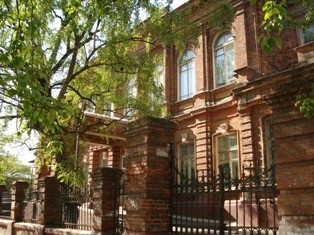 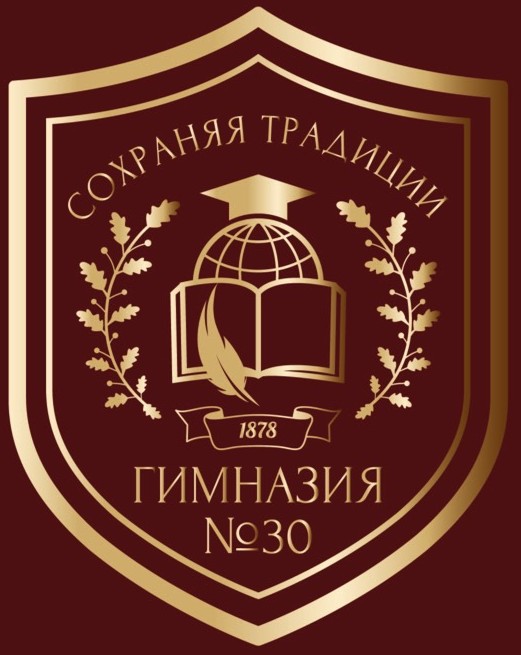 Организация приёма в первый класс	Улицы:Каравайковой, дома 134, 135, 136, 137, 137А,138/5, 139, 140, 141;1-я, 2-я Меланжевые, полностью;«Средняя школа № 49», 4-я Меланжевая, полностью;6-я - 8-я Меланжевые, полностью;9-я Сосневская, от дома 122 до конца;10-й - 15-й Проезды, полностьюВ первоочередном порядке предоставляются места в Учреждении в соответствии с законодательством Российской ФедерацииПреимущественное право приема на обучение по образовательным программам начального общего образования имеют полнородные и неполнородные братья и сестры детей, обучающихся в Учреждении.Во внеочередном порядке предоставляются места в Учреждении детям, указанным в пункте 8 статьи 24 Федерального закона от 27 мая 1998 г. №76-ФЗ «О статусе военнослужащих», и детям, указанным в статье 28 Федерального закона от 3 июля 2016 г. № 226-ФЗ «О войсках национальной гвардии Российской Федерации», по месту жительства их семей1 этап: 01.04.2024 – 30.06.2024 – длядетей, имеющих внеочередное, первоочередное и преимущественное правозачисления в школу, а также проживающих на закрепленной территории2 этап: 06.07.2024 до момента заполнения свободных мест (не позднее 5 сентября) – для детей, не проживающих на закрепленной территории.Принимаются в 1 классы дети в возрасте от 6,5 до 8 лет.Получение	начального	общего	образования в образовательных организациях начинается по достижении детьми возраста шести лет и шести месяцев при отсутствии   противопоказаний   по    состоянию    здоровья, но не позже достижения ими возраста восьми лет.По заявлению родителей (законных представителей) детей учредитель образовательной организации вправе разрешить прием детей в образовательную организацию на обучение по образовательным программам начального общего образования в более раннем или более позднем возрасте.Для получения разрешения на прием в 1 класс общеобразовательных учреждений данной категории детей родители (законные представители) должны подать заявление в управление образования Администрации г. Иванова на имя начальника управления по адресу: г. Иваново, пл. Революции, д. 6, кабинет № 907 (ежедневно с 09.00 до 12.00)Вместе с заявлением о разрешении приема ребенка в общеобразовательное учреждение родителям (законным представителям) необходимо представить документ, удостоверяющий личность заявителя, копию свидетельства о рождении ребенка, медицинское заключение об отсутствии у ребенка противопоказаний по состоянию здоровья.способ: лично в общеобразовательную организациюспособ: через операторов почтовой связи заказным письмомспособ: с использованием сервисов региональных порталов госуслуг NB!!!Заявление родителя.Копия документа, удостоверяющего личность родителя/законного представителя.Копия свидетельства о рождении ребёнка.Копия документа о регистрации ребенка по месту жительства или по месту пребывания на закрепленной территории.Копия документа, подтверждающего установление опеки или попечительства (при необходимости).Копии документов, подтверждающих льготу ребенка на внеочередное, первоочередное или преимущественное зачисление на обучение по основной общеобразовательной программе начального общего образования (при наличии таковой).Копия свидетельства о рождении полнородных и неполнородных брата и (или) сестры (в случае использования права преимущественного приема на обучение по образовательным программам начального общего образования ребенка в государственную или муниципальную образовательную организацию, в которой обучаются его полнородные и неполнородные брат и (или) сестра).При посещении общеобразовательной организации и (или) очном взаимодействии с уполномоченными должностными лицами общеобразовательной организации родитель(и) (законный(ые) представитель(и) ребенка предъявляет(ют) оригиналы документов, указанных в пунктах 2-6.Заявитель, являющийся иностранным гражданином или лицом без гражданства, дополнительно предъявляет документ, подтверждающий родство Заявителя (или законность представления прав ребенка), и документ, подтверждающий право ребенка на пребывание в РФ. Иностранные граждане и лица без гражданства все документы представляют на русском языке или вместе с заверенным в установленном порядке переводом на русский язык.Период	День недели	Время	МестоАпрель-май01.04.2024Вторник       Среда09.00-13.0009:00-11:00      17:00-18:00Канцелярия(1 этаж)	   Июнь                     Вторник            11:00-13:00День неделиВремяМестопонедельник09:00-11:3013:00-15:30управление образования Администрации г.Иванова по адресу:пл. Революции, д.6, 9 этаж,кабинет № 907.среда09.00-11.30управление образования Администрации г.Иванова по адресу:пл. Революции, д.6, 9 этаж,кабинет № 907.